Skolefravær – analyse av opprettholdende faktorerDet er mye som kan opprettholde og forsterke fravær fra skolen. Ved å være borte kan eleven unngå det som oppleves som ubehagelige situasjoner. Det kan være friminutt, bestemte fag, fremføringer, bestemte lærere eller medelever, mobbing eller annet. Andre kan oppnå noe som oppleves positivt, som oppmerksomhet fra foreldre, lærer eller jevnaldrende, belønning i form av dataspill, TV, rus eller shopping. Noen opprettholdende faktorer er det enklere å gjøre noe med enn andre. Ofte er det faktorer som handler om omgivelsene rundt eleven (kontekst). Det kan være behov for faglige tilpasninger, støtte til lek i friminutt, unngå bestemte situasjoner eller aktiviteter og endrede rutiner eller grenser hjemme Noen opprettholdende faktorer handler om elevens virkelighetsoppfatning og mestringsstrategier. Det kan dreie seg om manglende tillit til voksne eller medelever, ensomhet, utrygghet og mangel på strategier. Slike faktorer kan det være mer utfordrende å jobbe med. Til sist er noen opprettholdende faktorer som er individuelle, som for eksempel personlighet, psykisk sårbarhet og ulike risikofaktorer i hjemmet. Ofte vil det være vanskelig for skolen å påvirke disse. EksemplerEn god analyse av opprettholdende faktorer er et godt grunnlag for å gjøre gode tiltak. Her ser du et konkret eksempel på vanlige opprettholdende faktorer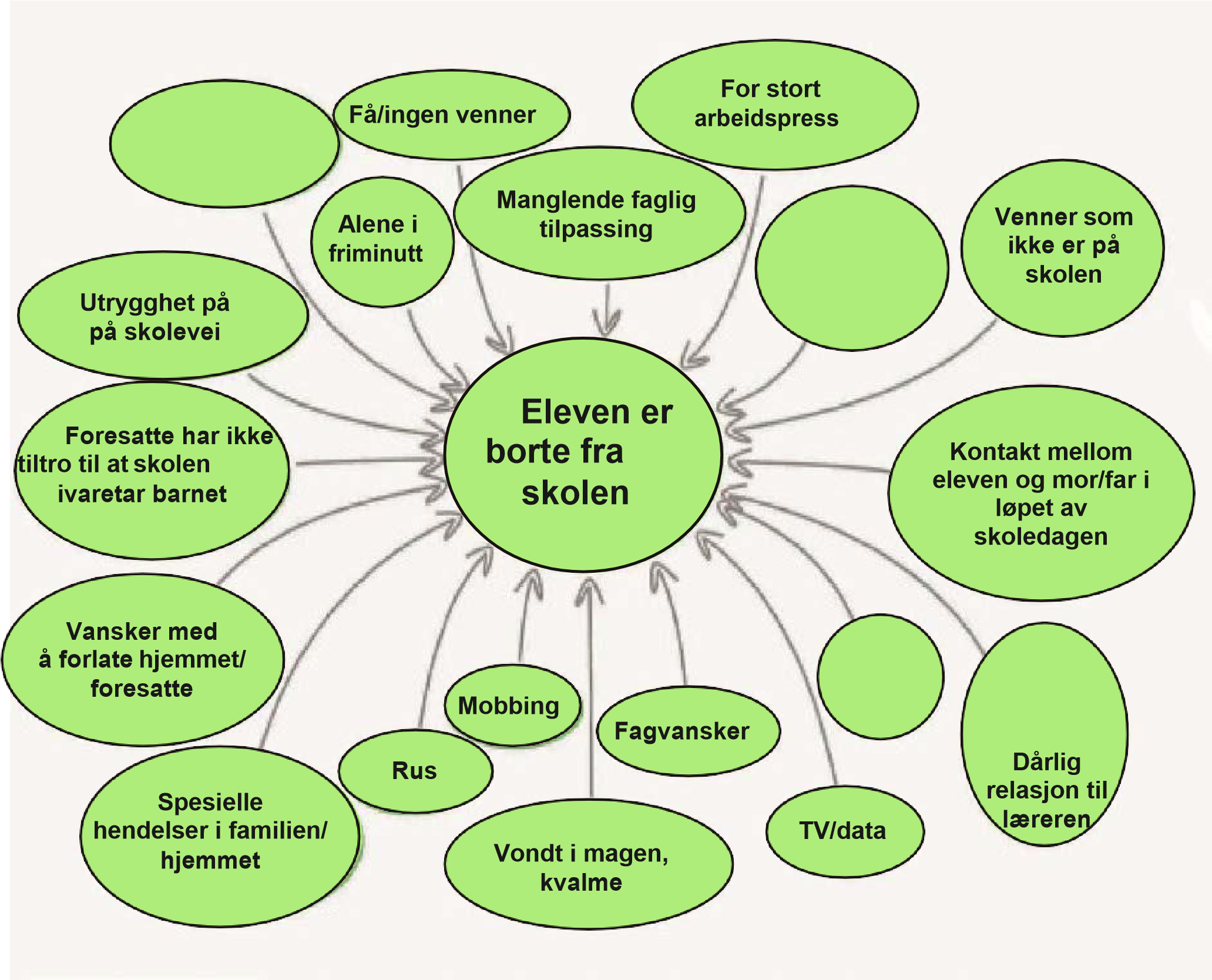 Arenaer der det er vanlig å finne opprettholdende faktorer 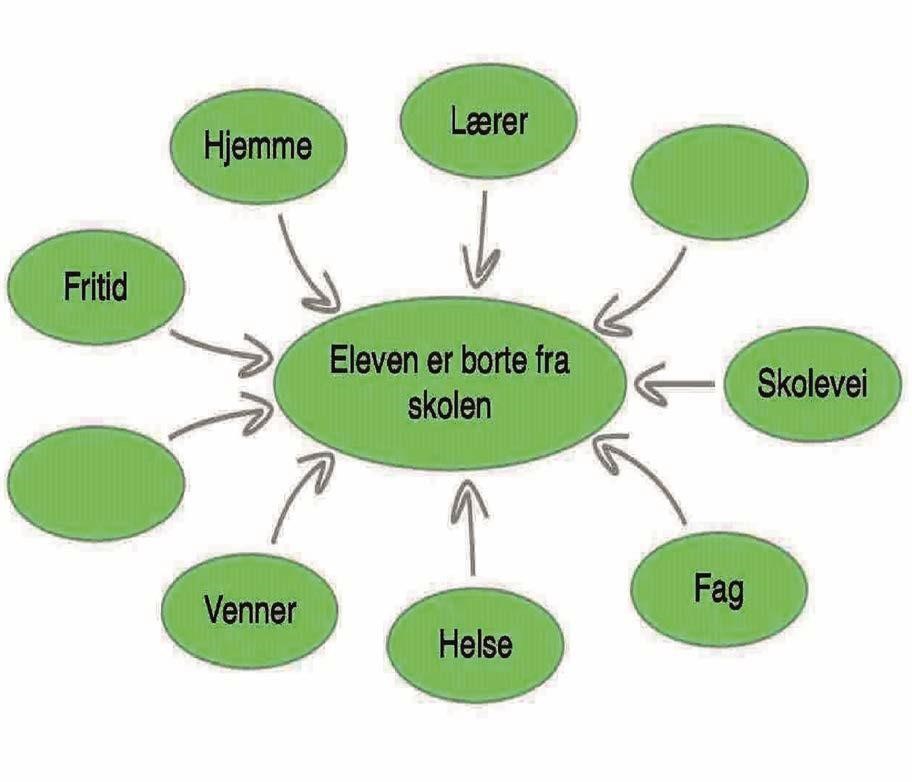 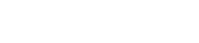 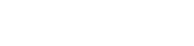 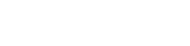 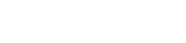 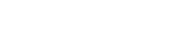 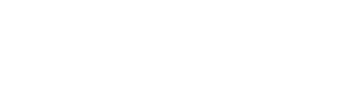 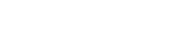 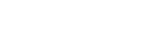 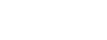 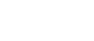 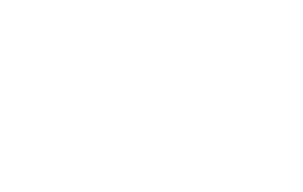 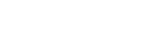 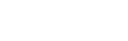 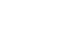 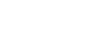 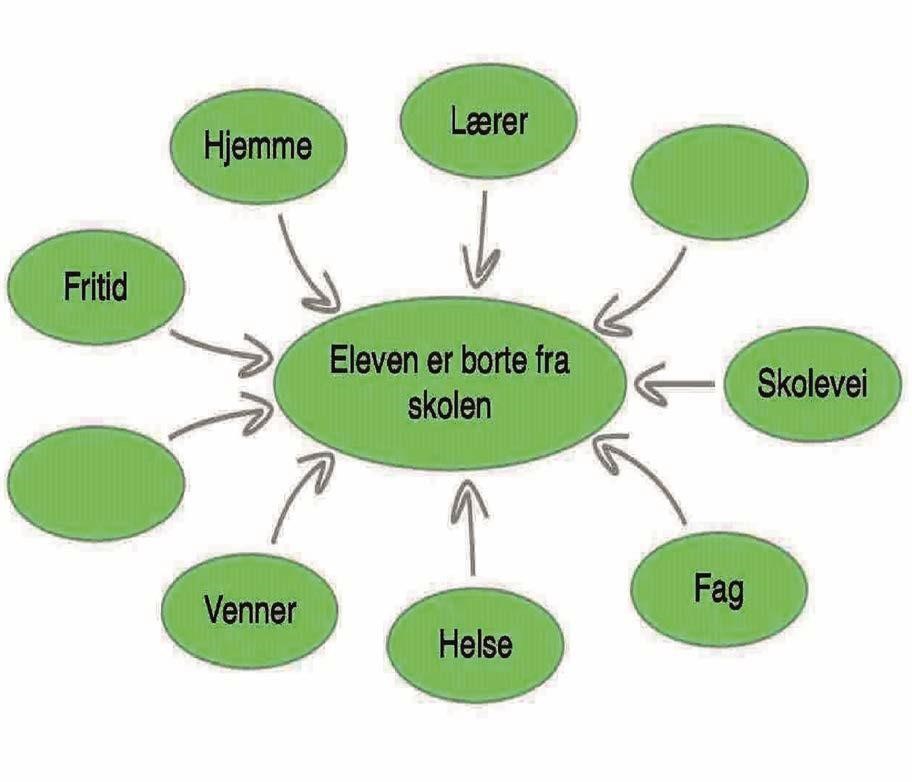 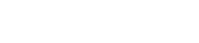 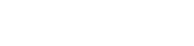 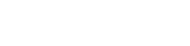 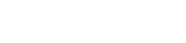 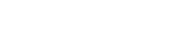 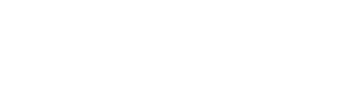 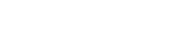 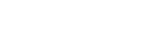 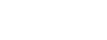 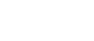 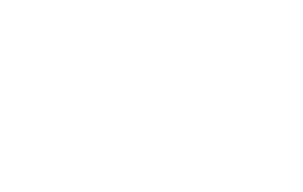 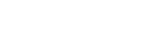 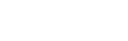 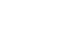 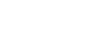 Analyse og dokumentasjon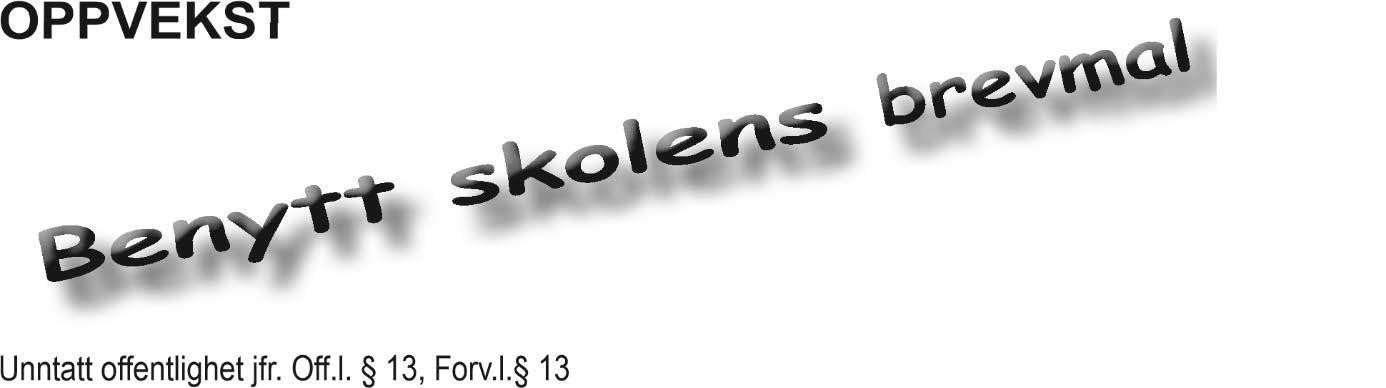 Vår ref.: 	Deres ref.: 	Arendal   	 Elev:     Trinn:  	_    Gruppe: Møte:_  	  Tilstede:_  	_________________________________________________ Opprettholdende faktorer er beskrevet på neste side. Kommentarer:  	 Underskrifter: _____________________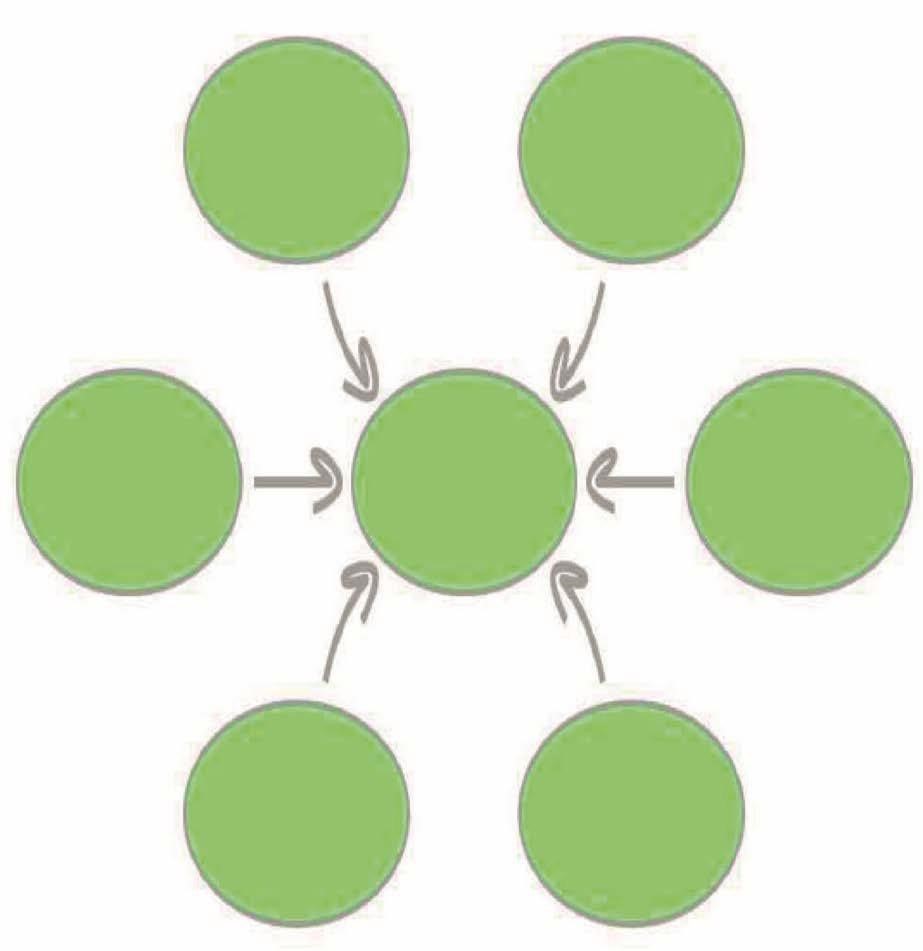 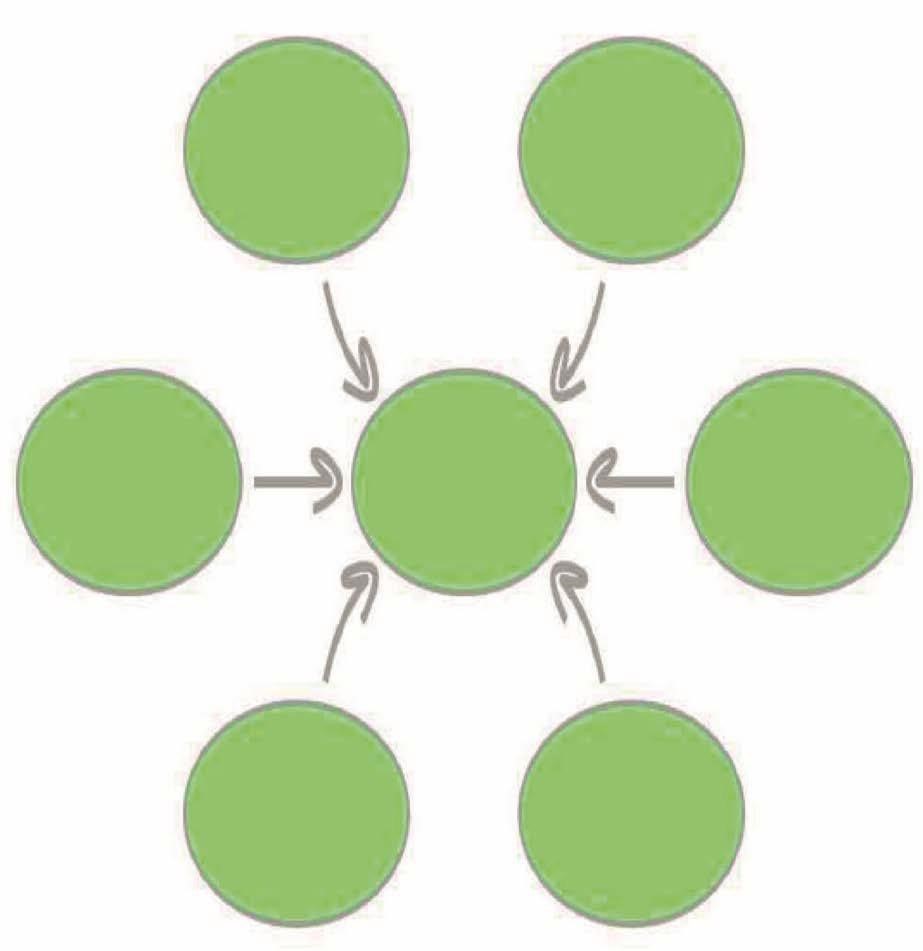 